Homage to Patharughat Martyrs’ MemorialThe event was conducted and undertaken as a run-up to the celebrations of 75th years of independence on 15 August, 2022. Cadets from Mangaldoi College took the solemn task of cleaning, garlanding, and paying homage to the Patharughat Martyrs’ Memorial on the 13th of August, 2021. Patharighat Uprising was one of India’s first peasant movements against the British in January 1894. The supreme sacrifice by the farmers exemplifies the highest spirit of valour and patriotism. The Moment was inaugurated by Lt. Gen Sk Sinha ,Pvsm, Avsm, Governor Of Assam, On 28th  January, 2001. It was dedicated to  the 140 peasants killed by Britishers. As a part of these celebrations, statue cleaning and paying homage by the NCC cadets will deservedly bring awareness about the freedom fighters and will be an impetus to mobilize the necessary respect and awareness of the freedom struggle. The Event was attended by Patharighat O/C of Police, Ex-Army Men and ANO of Mangaldai College.Date : 13 August, 2021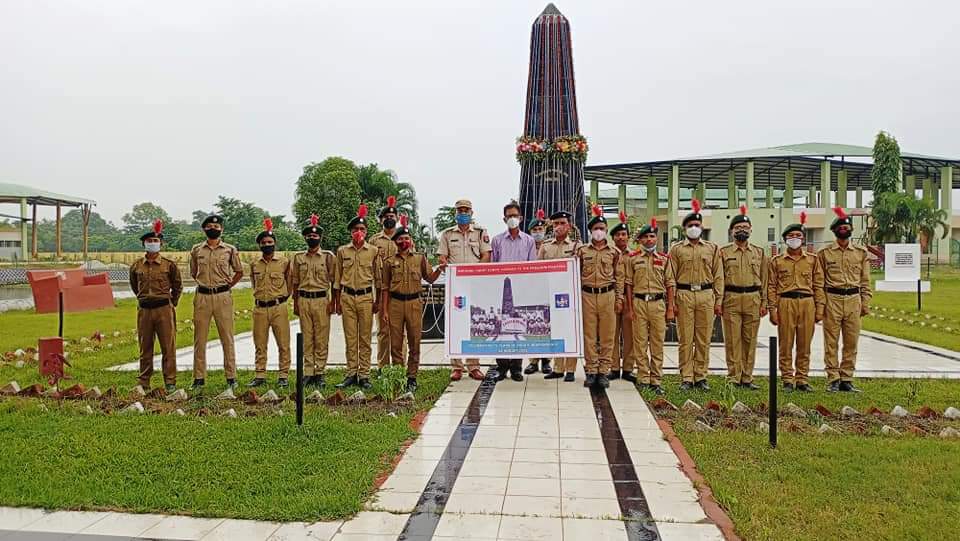 